Grupo de Trabajo sobre el Desarrollo Jurídico del Sistema de Madrid para el Registro Internacional de MarcasDuodécima reuniónGinebra, 20 a 24 de octubre de 2014PROYECTO DE ORDEN DEL DÍApreparado por la SecretaríaApertura de la reuniónElección del Presidente y de dos VicepresidentesAprobación del orden del día
		Véase el presente documento.Propuestas de modificación del Reglamento Común del Arreglo de Madrid relativo al Registro Internacional de Marcas y del Protocolo concerniente a ese Arreglo
	Véase el documento MM/LD/WG/12/2.Propuesta sobre la introducción de la inscripción de una división o una fusión relativa a un registro internacional
	Véase el documento MM/LD/WG/12/3.Propuesta para suspender la operación de los párrafos 2, 3 y 4 del Artículo 6 del Arreglo de Madrid relativo al Registro Internacional de Marcas y del Protocolo concerniente a ese Arreglo
	Véase el documento MM/LD/WG/12/4.Sustitución
	Véase el documento MM/LD/WG/12/5.  Otros asuntosResumen de la PresidenciaClausura de la reunión[Fin del documento]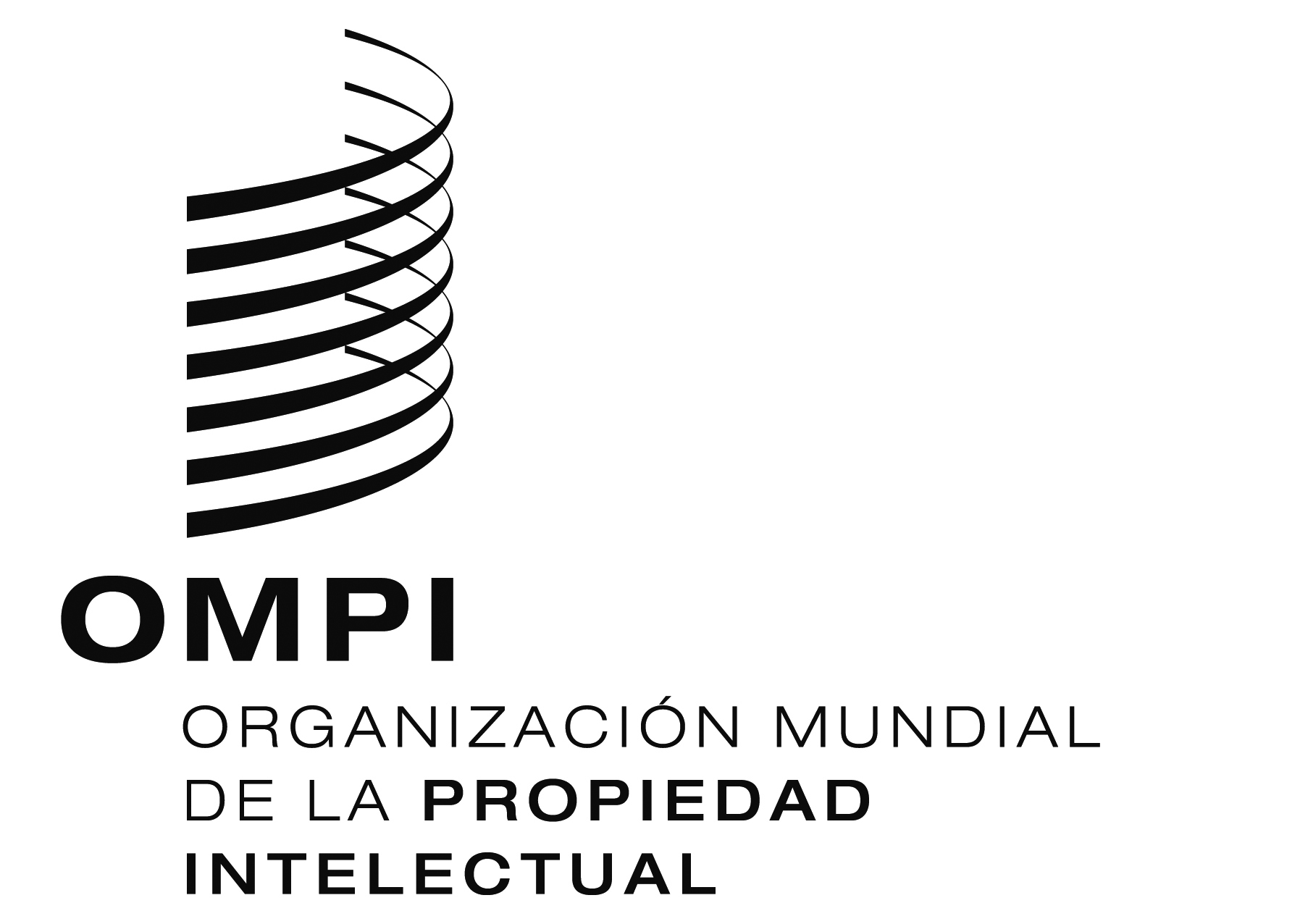 SMM/LD/WG/12/1 Prov.MM/LD/WG/12/1 Prov.MM/LD/WG/12/1 Prov.ORIGINAL:  InglésORIGINAL:  InglésORIGINAL:  Inglésfecha:  6 de agosto de 2014fecha:  6 de agosto de 2014fecha:  6 de agosto de 2014